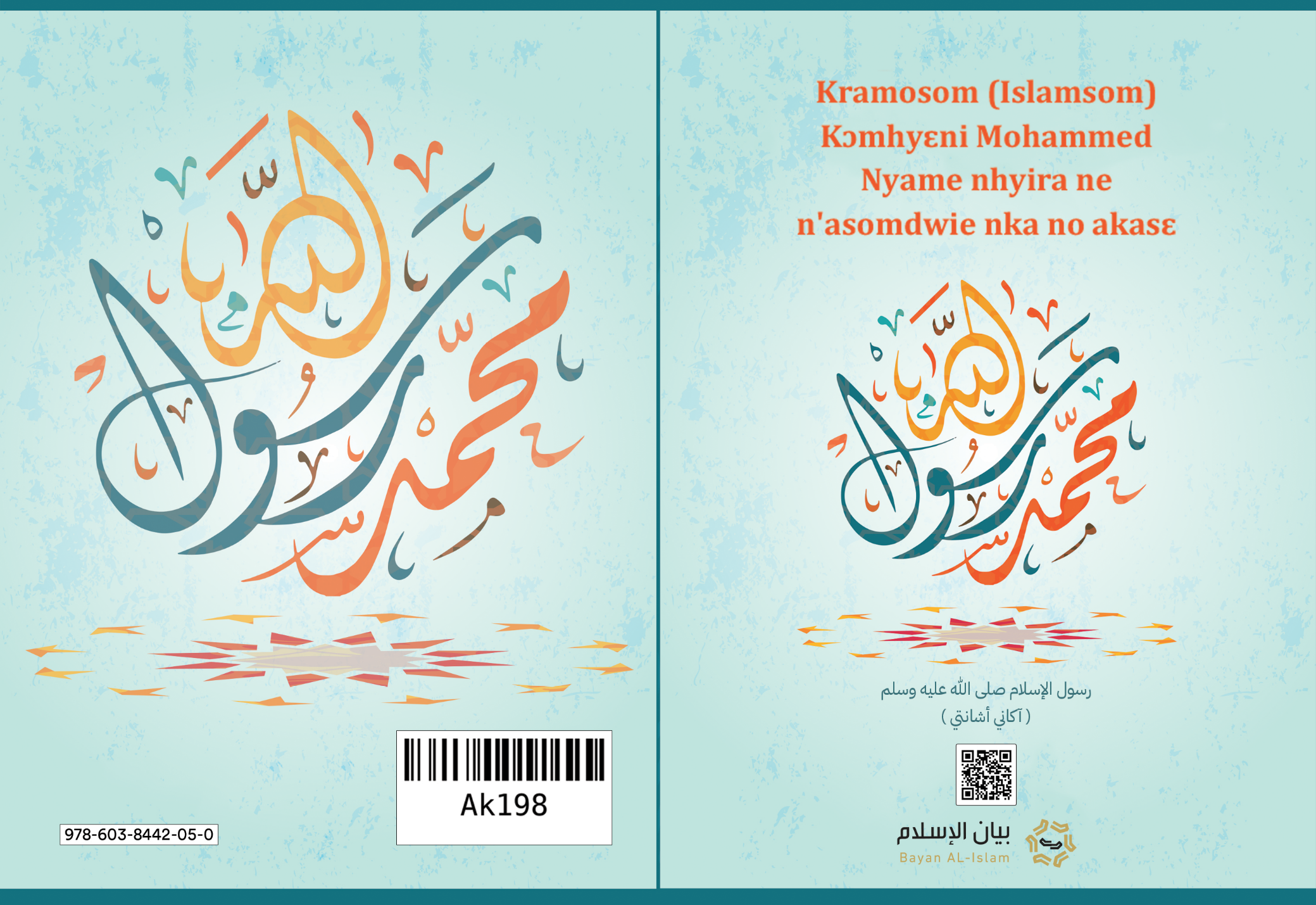 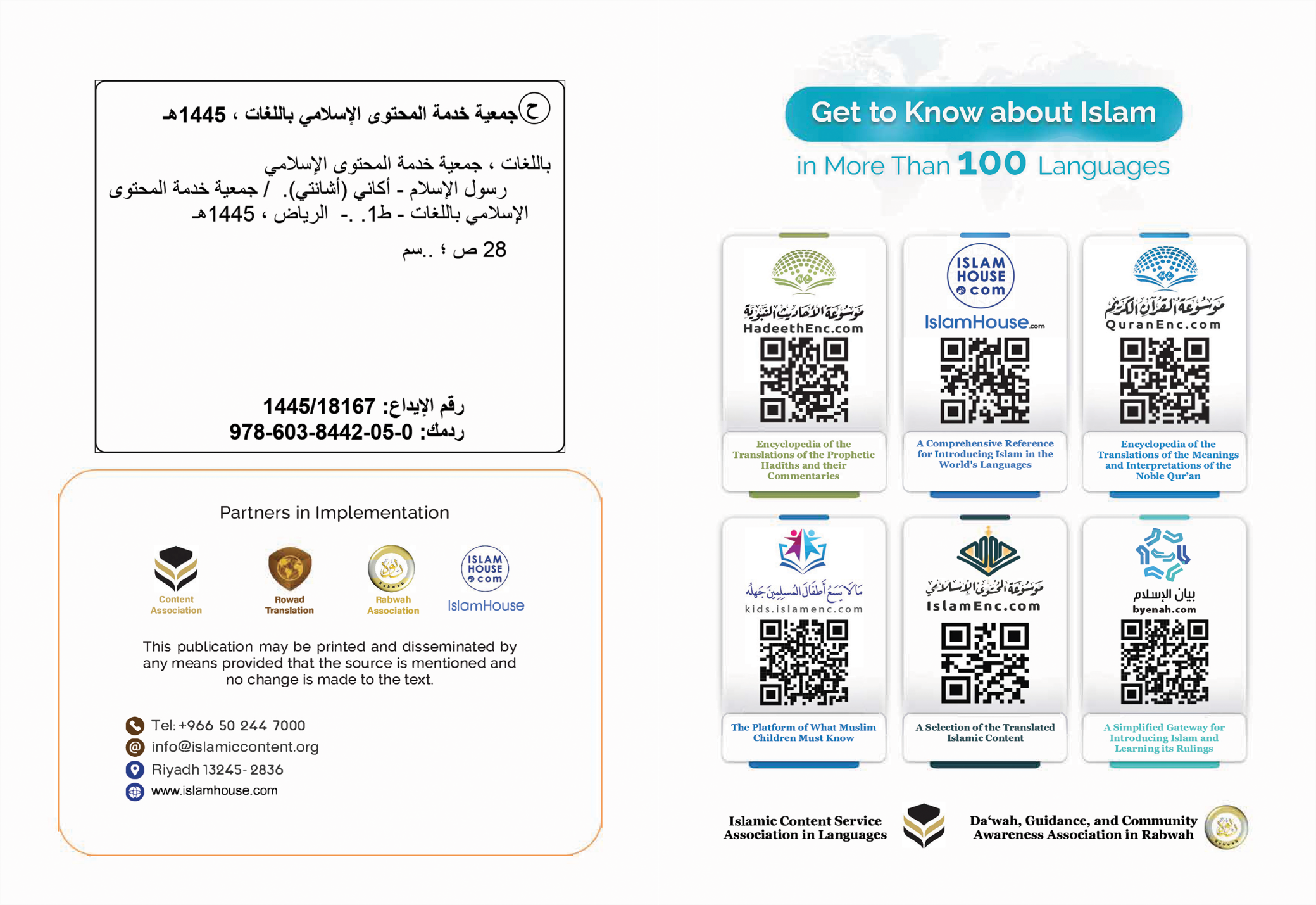 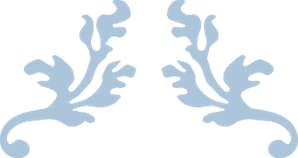 Kramosom (Islamsom) Kɔmhyɛni Mohammed Nyame nhyira ne n'asomdwie nka no akasɛ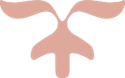 Islaam Ɔkɔmhyɛni Mohammed Nyame nhyira ne n'asomdwie nka no akasɛ:1.Mehyɛ aseɛ wɔ Allah din mu, Ahummɔborɔ Hene Ɔdɛɛfoɔ Hene.Nsɛm tiawa a ɛfa Islamsom somafoɔ Muhammad (Allah nhyira ne n'asomdwoeɛ nka no) ho, mada no adi wɔ mu; ne din, n'abusua, ne kuro, n'ayerenom, ne nkrasɛm, neɛ ɔbɔɔ ho dawuro, ne nkɔmhyɛ ne ho nsɛnkyerɛnne, ne mmarasɛm, ne wɔn a wɔsɔre tiaa no no gyinaberɛ.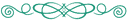 1 - Ne din, n'abusua, ne kuro a yɛwoo no wɔ mu na ɔnyinii wɔ mu.Islamsom kɔmhyɛni ne Muhammad bun Abdullah bun Abdul Mutallib bun Haashim a ɔfiri Ismael bun Ibrahim asefoɔ mu (Allah asomdwoeɛ nka wɔn).Ɛnam sɛ ɔkɔmhyɛni Ibrahim (Allah asomdwoeɛ nka no) firii Shaam (Syria) kɔɔ Makkah, na ne yere Hajara ne ne ba Ismael ka ne ho, na ɔyɛ abɔfra ketewa, ɛna ɔde wɔn mmienu kɔtenaa Makkah wɔ Allah Okokuroko no ahyɛdeɛ so, na berɛ a abɔfra no nyiniiɛ no, ɔkɔmhyɛni Ibrahim (Allah asomdwoeɛ nka no) baa Makkah na ɔne ne ba Ismael (Allah asomdwoeɛ nka wɔn) sii Ka'aba Allah fie kronkron no, ɛna nnipa dɔree wɔ fie no ho, ɛna Makkah bɛyɛɛ beaɛ wɔsom Allah abɔdeɛ nyinaa wura, a wɔpɛ sɛ wɔyɛ 'hajji' amammerɛ, na amanfoɔ tɔ kɔɔ so som Allah nkoaa wɔ Ibrahim Allah asondwoeɛ nka no kwan so mfeɛ pii akyi.Ena ɛno akyi no wɔmane firii kwan pa no so, afei Makkah kuro bɛyɛɛ te sɛ nkuro ahodoɔ a ɛwɔ wiase mu, a abosomsom ada adi wɔ mu, te sɛ abosomsom, mmɔfra mmaa awudie, ne mmaa asisie, ne nkontompo twa, ne nsa nom, ne adwamammɔ ne woredi agyanka sika, ne woregye adamugyeɛ (Nsehogyeɛ).Wɔ saa beaɛ ne mpatamu yi na yɛwoo Islamsom kɔmhyɛni Muhammad bun Abdullah a ɔfiri Ismael bun Ibrahim asefoɔ mu (Allah asomdwoeɛ nka wɔn) wɔ mfeɛ ahanum aduonson baako mu (571), ɔpapa wuueɛ ansa wɔrewo no, ɛna ɔmaame nso wuueɛ berɛ a ɔwɔ ne mfeɛ nsia mu, ɛna ne wɔfa Abdu Taalib hwɛɛ no, ɔtenaa ase sɛ agyanka/ awisia, ohiani, na na ɔdidi firi ne nsa ano adwuma ho.2 - Nhyira Awareɛ ɛfiri Nhyira ɔkandenii baa ho.:Na mmerɛ a ne mfeɛ duruu aduonu-num no ɔwaree ɔbaa wɔ makka mmaa no mu, ɔno ne Khadija, Khuwailid ba baa,Onyame ani nnye ne ho,ɛna ɔnyaa adom a ɛyɛ mma mmaa nan ne mmarima mmienu, na ne mma mmarima mmienu no wuu wɔ wɔn mmɔfra berɛ mu, na ne nkitahodie wɔ ɔne ne ne yere ne  n’abusua ntam yɛ ayam yɛ ne ɔdɔ nko ara,ɛnam saa nti na ne yere Khadija dɔ no yie, na saa ara so na ɔno nso dɔ no, na ɛnyɛ adeɛ a ne werɛfii no da kɔpem ne wuo akyi mfeɛ bebree, na ɔkum odwan de yɛ adɔeɛ ma Khadija nnamfonom, Nyankopɔn ani nnye ne ho, de hyɛ wɔn animuonyam, ɛyɛ papayɛ ma no (Khadija),ne ne dɔ ho bambɔ.3 - Kɔmhyɛ Ayedeɛ AhyaseɛNa somafoɔ Muhwammad Onyankopɔn nhyira ne n’asomdwoeɛ nka no wɔ suban pa yie firi berɛ a Nyame bɔɔ no no nyinaa, na ɛyɛ adeɛ a ne nkorɔfoɔ ato ne din nokwafoɔ 'Ameen'(obi a yɛwɔ ne mu awerɛhyɛmu),na ɔka wɔn ho wɔ dwumadi kɛseɛ mu, ɛna ɔpo deɛ wɔyɛ a ɛyɛ abosomsɛm, na ɔmfa ne ho nwura wɔn abosomsɛm no mu.Na ɔduruu mfeɛ aduanan wɔ berɛ a na ɔwɔ makka no, Onyankopɔn yii no sɛ somafoɔ,Na ɔbɔfoɔ jibreel Nyame asomdwoeɛ nka no baa ne nkyɛn de suura a ɛdiikan siane firi quraan no mu brɛɛ no, ɛyɛ Onyankopɔn kokuroko no kasa:﴿ٱقۡرَأۡ بِٱسۡمِ رَبِّكَ ٱلَّذِي خَلَقَ١ خَلَقَ ٱلۡإِنسَٰنَ مِنۡ عَلَقٍ٢ ٱقۡرَأۡ وَرَبُّكَ ٱلۡأَكۡرَمُ٣ ٱلَّذِي عَلَّمَ بِٱلۡقَلَمِ٤ عَلَّمَ ٱلۡإِنسَٰنَ مَا لَمۡ يَعۡلَمۡ٥﴾ [العلق: 1-5](Kenkae ɛfa wo Awurade diin mo deɛ Ɔbɔɔ abɔdeɛ (1) Deɛ Ɔbɔɔ Nipa firi mogyatoa mu (2) Kenkae na wo Awurade yɛ kronkron. (3) Deɛ ɔde atworɔdua akyerɛ nimdie (4) Wakyerɛ nipa ɛfa deɛ ɔnnim (5) "[Suura Alaq:1 -5]Ɛna ɔbaa ne yere Khadija nkyɛn Onyanpɔn ani nnye ne ho ɛwɔ akoma popoɔ mu,ɛna ɔkaa deɛ ɛsiiɛ kyerɛɛ Khadija ɛna ɔmaa no awerɛkyekyerɛ ne nkuranhyɛ nsɛm, ɔde no kɔɔ ne wɔfa ba Waraqa a ɔyɛ Nawofal ba hɔ- Nokware na ɔyɛ kristoni, na wakenkan apam dadaa Tora no ne apam mono Ingyiila nwoma no- ɛna Khadija kakyerɛɛ no sɛ: “Oh me wɔfa ba, tie wo nua ba”, na Waraqa kakyerɛɛ no sɛ: “Oh me nua ba, deɛn na wohunu ?” Na Nyame somafoɔ Nyankopɔn nhyira ne N’somdwoeɛ nka no bɔɔ no amaneɛ faa deɛ wahunu no ho, na Waraqa kakyerɛɛ no sɛ :( Saa waye nɛyɛ naamuus (asiesɛm kutafo) deɛ Onyame ɛsanii wɔ Musa so nom bi,Oh mesupa neyɛ ɛyɛ asɛm kɛseɛ kɔmhyɛ,sɛnka ɛyɛ adeɛ a me nkwa bɛto ahunu mmerɛ a wo nkrofoɔ bɛyi wo afiri kro ye mo a nanka mɛboa wo,Na ɔkomhyɛne kaasɛ Onyame asomdwie nka nɔ: ɛnti ɔmo bɛyi me afiri kro yi mo ɔkaasɛ : aane,Na ɛnyɛ adeɛ a nipa bi ɛde deɛ wode aba nom bi ɛsɛsoɔ ɛbɛba agye nenkrufoɔ ɛpam nɔ ɛfiri nekrom mo,nasɛ me mmerɛ ye mo na ɔmo ɛbɛpam wo me mɛboa wo mmoa mo mmoa den yie ).[2]Ɛna ɛwɔ makka mo so yasani Quraan ama no, Jibreel Onyame peneɛ nka no ɛde sani ɛma no ɛfiri adasama Awurade hɔ sɛdeɛ asoma nkyerɛkyirɛ ɛba neso.Ɛna Ɔtoa so frɛ ne nkrɔfoɔ asomdwie abotirɛ mu ɛrekɔ Islaam mu,ɛna ne nkrɔfoɔ ɛrepooyɛ ɛna ɔmo ɛdii no akyenie,ɛna wɔn danee wɔn akye ɛmaa no ɛkakyerɛ no sɛ ɔngyae saa asomasɛm yi nasɛ ɔpɛ: sika agyapadie ɛne ahenie bi,ɛna ɔpɔɔ ne nyinara,ɛna ɔmɔ ɛkakyerɛ nɔ sɛdeɛ kaniifoɔ nom npɛninfoɔ ɛrekakyerɛ ɔmɔ asomafoɔ nom ansaana wo: ɔyɛ saahel'kazzaab'muftaree' ɛnkwɔyɛyenii,kwɔntɔnpɔnii,serɛmobokanii,ɛna ɔmɔ ɛmaa nehɔkyeree nɔ,ɛna ɔmɔ ɛyɛ nehɔ honam ahɔboa ɛna aha nakyeredifoɔ.Ɛyɛ ɔno somafoɔ - Onyame asomdwie nka nɔ- ɛwɔ makka mo ɛrefrɛ amanfoɔ ɛkɔ Islaam mo Nyame ho,ɛna hajji mmerɛ mo so ɔfrɛ,ɛna arabfoɔ ɛdwadie mmerɛ mo so ɔfrɛ amanfuo,na ɔhyia Nipa frɛ wɔn ba islaam mo,ɛna ɛnyɛ adeɛ ɔpɛ ɛrehwihwɛ wiase ɛne penindie tumi bi,ɛna ɔnfa sika nbohu,ɛna ɛnyɛ adeɛ ɔho tumi bi anaasɛ ahenie bi,ɛna ɔhyɛasie ne ɔmɔ ne akansie sɛ ɔmɔ ɛnfa quraan ɛnsɛsoɔ nom mbra sɛdeɛ ɔde quraan kɛsie aba bi,ɛna ɔtoaso ne wɔnnom ɛdee akyenie wɔhɔ abotirɛ mo,Na ɔmɔ ɛyaagyedie wɔhɔ ɛfiri deɛ ɔmɔ yagyedie wɔ asuafoɔ nom 'sahaabafoɔ' Onyame npenie nka wɔnnom nyinara.Ɛwɔ makka mo Onyame ahyɛ no animuoyam ɛfa nesankyerɛ aaya kɛsie ɛno nɛyɛ anadwo nanteɛ ɛkwɔ makdis krom fie mo'Israai' ɛnoakye ɛna yɛpɛgyaa nɔ ɛkɔɔ ɛsoro mo'miraaj' ɛka adeɛ a yɛnim nom sɛ nokorɛ Onyame ɛrepɛgyaa komhyane Elyaas ɛrekɔɔ ɛsoro ɛne maseehi Eesah (Yeesu)Onyame asomdwie nka ɔmɔ,sɛdeɛ ɛnɔ no yaka no ho muslimifoɔ nkyɛ ɛne akristofoɔ mo.Ɛna ɔkomhyɛne Onyame asomdwie nka nɔ ɛgye Onyame ahyɛdeɛ ɛfa Nyamefrɛ'Salat' ɛwɔ ɔsoro mo,ɛno nɛyɛ saa Nyamefrɛ'Salat' deɛ muslimifoɔ ɛfrɛ no mprɛ num mmerɛ biara,ɛwɔ makkatul mukarramma mo - biom - ɔnyaa aaya kɛsie ahɔdoɔ ɛno nɛyɛ deɛ bosomi mo ɛpae mmienu ɛkɔpimsɛ apeɛyɛfoɔ 'muhyrikfoɔ' ɛhunuu yɛ.Ɛna Kuraihye kaafirifoɔ(Boniayefow) ɛrehwihwɛ ɛkwan biara so ɛfa sɛ ɔmo ɛbɛsi nipa kwan sɛ ɔbɛwuram;ɔmɔ ɛbɛsi kwan akwansie mo wɔ ɛpɔbɔ ɛne sɛ ɛbi nom ɛnfiri ne hɔ,ɛna ɔmɔ ɛrehwihwɛ aaya bi,ɛna ɔmɔ ɛrehwihwɛ ɛfa yahuudu mmoa sɛdeɛ ɔmɔ ɛbɛnya ɛngyinasoɔ ɛyie deɛ ɛbɛboa ɔmɔ wɔ wɔnnom akyenyiedie ɛne ɔmɔ ɛbɛsi amanfoɔ afiri islaam ho.Ɛna mmerɛ a Kuraihye kaafirifoɔ ɛteete ɔmɔ ɛyɛ agyediefoɔ ɔkomhyane 'Onyame asomdwie nka nɔ' ɛmaa ɔmɔ ɛkwan ɛfa amantuo ho ɛrekwɔ habahya,ɛna ɔkomhyane ɛkakyerɛ wɔnnom sɛ Onyame asomdwie nka nɔ': Nokware ohene bi ɛwɔ hɔ na ɔyɛ pɛrepɛreni ɛnyɛ adeɛ a wɔsisi obi koraa da,ɛna ohene no ɔyɛ kristonee, na ɔmɔ ɛtoo amantuo akwuokuo dodoɔ mmienu ɛkɔɔ habahya,na mmerɛ a ɔmɔ ɛyɛɛ hijra ɛrekɔɔ habahya ɛna ɔmɔ ɛkyerɛ ohene nagyaahye islaam som deɛ okomhyane Mɔhwammɛd Onyame asomdwie nka nɔ ɛde baayɛ; ɔgyetom yɛɛ islaam ɛna ɔkaasɛ: saa waye: - ɛna me dɔ Nyame Allaah - ɛne deɛ musa Onyame asomdwie nka nɔ ɛdebaayɛ nom bi sɛdeɛ ɛbɛye deɛ ɔmɔ tiremo ɛyɛ naa baako,ɛna nenkrufoɔ ɛde ateetie ɛdee nakye ne nasuafoɔ.Ɛna ɛyɛ adeɛ a ɛfiri deɛ ɔmɔ anya gyedie ama no saa ɛmmerɛ no bi ne wɔn a ɛbaa madina ɛna ɔmɔ sueyɛ ɛgyee Islaam ɛtoo mo ɛwɔ ɔmɔ ɛmmoa ɛho mmerɛ a ɔmɔ ɛrekɔɔ wɔnnom krom mo,na yɛfrɛ ho sɛ( yasirem); ɛna yamakwan deɛ ɔmɔ aka afiri ɔmɔ mo wɔ makka mo ɛfa amantuo ɛrekɔ madinatu nabawiya,na ɔmɔ ɛtoo amantuo no ɛna ɔmɔ ɛpetii Islaam wɔ madina mo,ɛkɔpim sɛ ɛnyɛ adeɛ a wobɛya ɛfie bi wɔ bere a islaam ɛnwura saa ɛfie nom.Ɛwɔ ɛmmerɛ a ɔkomhyane Onyame asomdwie nka nɔ atwa ɛnfie dodoɔ ɛdu mmiensa wɔ makka mo ɛrefrɛ ɛkɔ Onyame kwan so,Onyame ɛmaa nɔ kwan sɛ ɔnto amantuo nkɔ madinatu nabawiyya; Na ɔtuu amantuo no - Onyame asomdwie nka nɔ - ,ɛna ɔtuaa Nyamesɛm no so bɔɔ daworo ɛmaa Onyame,ɛna afie islaam ɛmmera ɛhyɛasie ɛresani kakran kakra,ɛna ɔhyɛasie ɛresoma nesomasɛm no ɛkɔ ho abusua npɛninfoɔ ho ɛne ahenfo nom ɛrefrɛ wɔnnom ɛkɔ Islaam som mo,ɛfiri deɛ ɔsoma ɛkɔ wɔnnom nkyɛn yɛ: ruum hene,ɛne iran hene,ɛne egypt hene.Ɛwɔ madina mo ɛsan bi ɛsiiyɛ ɛfa bosomi ɛkata ɛwia so'kusuuf' na Nipa bɔɔhu yie,ɛna saa ɛda no nso na ɛyɛ Ɔkɔmhyɛni Nyame nhyira ne n'asomudwoe nka no ba Ibraheem ɛwuo da, Na Nipa kaa sɛ: Ibraheem wuo no nti na Bosome akata ɛwia so'kusuuf', Na Ɔkomhyani Onyame n'asomdwie nka no ɛkaasɛ: ( Nokorɛ ɛwia ɛne bosomi ɛnyɛ adeɛ a nenkatasoɔ ɛfa Obibiara ɛwuo ho, anaasɛ ɛfa nenkwa ho,Na ɛmom nemienu nyinara ɛyɛ Onyame aaya sankyerɛne nom bi, Onyame ɛde bɔ nenkoa ɛhu )[3].Sanka ɔkomhyane Onyame asomdwie nka no ɛyɛ kontomponee frɛfoɔ a ɛnka ntɛm paa so Ɔbɛbɔ nipa hu ɛfiri ne nkontompo nom bi, na wakasɛ nokorɛ bosomi ɛkataa ɛwia no ɛnam neba no wuo ntira, na ɛbɛwie sɛn ama deɛ ɔye me atorɔ kontompo.ɛna ɔkomhyane Onyame asomdwie nka no ne Awurade aka subae pa nyinara abom ama no ɛna Onyame ɛkaa N`ahyɛnsodeɛ wɔ Nekasa yi mu sɛ:﴿وَإِنَّكَ لَعَلَىٰ خُلُقٍ عَظِيمٖ٤﴾ [القلم: 4]{ ɛna ɛsipi sɛ wo wɔ suban pa a ɛdemoyie }{ Suura Qalam:4},Na deɛ yɛ de asɛ no ɛfa subae pa ɛtisɛ nokorɛ ka ɛne akoma pa Nyame kroyɔ wɔ dwumadie mu, ɛne akokoduro ɛne pɛpɛɛpɛyɛ di nokwarɛ ɛne bohyɛ hyɛma ɛkɔpim natanfo so mpo,Ayɛmoyɛ ɛkron ɛne ɛdɔ pɛ serahayɛ sadaqa ɛye ɛma aheniafoɔ ɛne agyanka nom ɛne awesia nom ɛne deɛ ɔmɔ ɛrehwihwɛ mmoa,ɛne ɛdɔ pɛ sɛ ɔmo ɛbɛtene,ɛne ahunumobrɔ ɛma ɔmo ɛne ahɔbrasie ɛma ɔmo,ɛkɔpimsɛ ɛbɛhuno sɛ abranteɛ hohoɔ ɛbɛba abusa ɛfa ɔkomhyane Onyame asomdwie nka nɔ na wabosa wɔ nasuafoɔ sahaaba nom ɛntɛm Onyame penie nka wɔnnom ɛfa nehɔ ɛmom ɔho wɔnnom ɛntɛm na ɔnnim nɔ na afie wakasɛ: mo mu hwan nɛyɛ mɔhwammɛd?Na n'asetena yɛ adanseɛ a ɛkyerɛ pɛpɛɛpɛyɔ ne animuonyamhyɛ wɔ ne nkitahodie mu ne afoforɔ nyinaa, atamfo ne nnamfoɔ, wɔn a wɔbɛn ne wɔn a wɔmmɛn no, panin ne akwadaa,  barima ne ɔbaa, mmoa ne nnomaa. Na ɛberɛ a Allah hyɛɛ ɛsom no ma maa no no, na ɔsomafoɔ (Muhammad) Allah nhyira ne n'asomdwoeɛ nka no hyɛɛ ne dawubɔ botaeɛ no ma no, ɔwuuɛ ɛberɛ a na wadi mfeɛ aduosia mmiɛnsa, mfeɛ aduonnan wɔ mu ansa na nkɔmhyɛ reba no so, ɛna mfeɛ aduonu mmiɛnsa a ɔyɛɛ ɔkɔmhyɛni ɔsomafoɔ.Na wɔsiee no wɔ Madina (Allah nhyira ne n'asomdwoeɛ nka no), na wannyae sika anaa agyapadeɛ biara, agye aboa yooma fitaa na ɔforo, ɛne asaase bi a ɔde kyɛɛ ɔkwantuni bi Onyame nti. 4Na wɔn a wɔagye Islamsom atom na wɔagye no adi na wɔadi n'akyi yɛ abɔdeɛ pii, na n'asuafoɔ bɛboro mpem ɔha na ne no yɛɛ (hajji) a ɛtwa toɔ, ɛne ne wuo bɛyɛ bɛɛsɛ abosome mmiɛnsa, ebia a na woi ka nsumaemu nsɛm ho nti a ɔbɔɔ ne som ho ban na ɔbɔɔ ho dawuro no, na n'asuafoɔ a ɔtetee wɔn wɔ Islam nyinasosɛm ne ne nkyerɛkyerɛ so no ka asuafoɔ a wɔdi mu paa wɔ pɛpɛɛpɛyɔ mu, ne suban pa mu, tu wo ho ahyɛ, na wɔbɔɔ wɔn ho mmɔden maa ɛsom kɛseɛ yi a wɔagye adi.Na na wɔn a ɔdi mu wɔ n'asuafoɔ no mu (Allah agye wɔn atom) wɔ gyedie mu, nimdeɛ ne dwumadie mu, nyamesuro ne nokwaredie mu, mmɔdemmɔ mu, akokoɔduro ne animuonyam mu ne: Abubakar Siddiq, Umar bun Khattab, Uthman bun 'Affan ne 'Aliyyu bun Abi Taalib, (Allah agye wɔn atom) na wɔnom ka adikanfoɔ a wɔgyee no diiɛ ho, na na wɔnom ne anammusifoɔ wɔ n'akyi, wɔn a wɔsoaa ɛsom no ahyɛnsodeɛ frankaa wɔ n'akyi, na wɔnom nni nkɔmhyɛ su biara wɔ wɔn mu, ɛna wanhyɛ wɔn biribi sononko bi a wanhyɛ asuafoɔ nom a aka no (Allah agye wɔn atom).Ɛna Onayme abɔ ne nwoma a sumani no de aba ho ban ɛna ne nkyerɛkyerɛ ɛne nesunna kwan,ɛna Ne nneyɛ kasa ɛne ne dwumadie wɔ kasa a ɔka mu, Na abakwɔsɛm a yabɔ ho ban nni adikanfo nsɛm mu tesɛ- Sɛdeɛ yabɔ nabakwɔsɛm ho ban- Onyame asomdwie nka nɔ- , Na ɛmom ahobaebɔ ɛfa deɛ na ɔda ɛne sɛdeɛ ɔdidi ɛne sɛdeɛ ɔnum nsuo ɛne sɛdeɛ ɔsere?Ɛna sɛdeɛ ɔne n'abusuafoɔ ɛdinkitahodie ɛwɔ nefie mo?Ɛna neho nsɛm nyinara y'abɔ hoban atwerɛ wɔ n'abakwasɛm mu,Na ɔyɛ nipa sumafoɔ ɔnni adesorononko be a ɛyɛ Ɔbɔadeɛ ahyɛnsodeɛ koraa,ɛna ɔnni tumi de boa neho ɛma neho nfasoɔ bi anaasɛ ɛhao be.4 - NesomasɛmOnyankopɔn somaa Muhammad, Nyankopɔn nhyira ne n’asomdwoeɛ nka no, berɛ a mmataho, gyidie a wɔnni, ne fratam atrɛ wɔ asase so nyinaa akyi no, na obiara nni asaase ani a ɔbɛsom Onyankopɔn nko ara a ɔmfa biribiara mmata Ne ho, gye sɛ nnipa nkaeɛ kakraa bi wɔ Nwoma no nkorɔfoɔ no mu, Enti Onyankopɔn somaa Ne Somafoɔ Muhammad, Onyankopɔn nhyira ne n’asomdwoeɛ nka no, sɛ akɔmhyɛfoɔ ne asomafoɔ nyinaa nsɔano.Onyankopɔn somaa no de tenenee ne nokware som brɛɛ wiase nyinaa; sɛ ɛbɛkata ɛsom nyinaa so, na ɔde nnipa afiri ɛsum a ɛyɛ abosonsom, gyidie a wonni, ne fratam mu aba ɔhann a ɛyɛ Onyankopɔn biakoyɛ ho nimdeɛ ne Ne mu gyidie , na ne nsomaeɛ no hyɛ akɔmhyɛfoɔ a wɔadi kan no nsomaeɛ no ma, asomdwoe ne nhyira nka wɔn.Na ɔbɔɔ dawuro frɛɛ deɛ akɔmhyɛfoɔ ne asomafoɔ no frɛeɛ no nyinaa bi, Onyankopɔn nhyira ne n’asomdwoe nka wɔn: ɛyɛ Noah,Abraham,Mose,Solomon,David ne Yesu-wɔ gyedie mu sɛ nokorɛ Awurade no ne Onyankopɔn(Allah) no, Ɔbɔadeɛ, Ɔmafoɔ, Nea Ɔma nkwa, Nea Ɔma wuo, Ahennie Wura, na Ɔno na Ɔyɛ ntotoeɛ wɔ dwumadie biara mu, Ɔyɛ ayamyɛ, Mmɔborɔhunufoɔ, na Ɔno Nyankopɔn no ne Ɔbɔadeɛ dema biribiara a yɛhunu wɔ wiase ne deɛ yɛnhunu, na adeɛ biara a ɛnyɛ Ɔno Nyankopɔn no yɛ abɔdeɛ wɔ n’abɔdeɛ mu.Sedeɛ  ɔfrɛɛ sɛ wɔnsom Onyankopɔn nko ara na wɔnnyae ɛsom biara a ɛnyɛ Ɔno, na wada no adi - na ne botaeɛ ne sɛ ɔbɛma no ada adi pefee- sɛ Onyankopɔn no yɛ koro pɛ a ɔnni ɔhokafoɔ biara wɔ Ne som mu anaasɛ Ne tumi mu anaasɛ n’abɔdeɛ mu anaasɛ Ne ntotoeɛ mu, na wada no adi sɛ Ɔkorokoronni Nyankopɔn no anwo ba na wɔanwo No, na Ɔnni nsɛsoɔ anaasɛ deɛ  ɔne No yɛ pɛ, na ɛnyɛ adeɛ a Ɔma Ne ho kwan sɛ ɔwɔ biribiara mu wɔ n’abɔdeɛ mu na Ɔnyɛ honam wura honam mu nso da.Na ɔde Nyame-nwoma bi te sɛ Ibrahim (Abraham) ne Musa (Moses) -Allah asomdwoeɛ nka wɔn- nwoma, Torah, Zabura ne Injeel (Apam foforɔ) frɛɛ afoforɔ kɔɔ gyidie kwan so, sɛ neɛ asomafoɔ yinom nyina ara frɛɛ afoforɔ kɔɔ gyidie kwan so no - Allah asomdwoeɛ nka wɔn - na woi kyerɛ sɛ obi biara a ɔbɛtwa ɔkɔmhyɛni baako so kontompo no atwa akɔmhyɛfoɔ no nyina ara so kontompo.Na bɔ nnipa anohoba ɛfa Allah ahummɔborɔ ho, na Allah no ne  neɛ Ɔhwɛ wɔn asetena so wɔ wiase mu, na Ɔno Allah no ne Ɔdɛɛfoɔ wura, na Ɔno nko ara na bɛbu abɔdeɛ atɛn atɛmmuada no wɔ berɛ a Ɔbɛnnwane wɔn nyina ara afiri wɔn adakamina mu, Na Ɔno na bɛtua ogyidini ka wɔ wɔn nnwuma pa so wɔ berɛ a Ɔreyɛ no mmɔho du, na bɔne nso akatua sɛ bɔne no sɛsoɔ koro, na wɔwɔ daa anigyeɛ wɔ awieɛ (atɛmmuada), na obi a ɔbɛyi boniayɛ na wadi nnwuma bɔne no nso bɛnya n'akatua wɔ wiase yi mu ha ne awieɛberɛ no mu (atɛmmuada).Na ɔsomafoɔ Muhammad - Allah nhyira ne n'asomdwoeɛ nka no - wɔ n'amanesɛm mu no; wankrɔn n'abusua, ne kuro anaa ɔno ankasa no ho kronkron, na mmom ɔbɔɔ akɔmhyɛfoɔ (Noah, Abraham, Moses, ne Jesus) -Allah asomdwoeɛ nka wɔn - din senee sɛneɛ ɔbɔɔ ne din wɔ Qur'ani Kronkron no mu, na wammɔ ɔmaame din anaa n'ayerenom din wɔ Qur'ani Kronkron no mu, nanso ɔbɔɔ Moses maame din wɔ Qur'ani mu bɛboro koro, ɛna ɔbɔɔ Maryam -Allah asomdwoeɛ nka no - din mprɛ aduasa-num.Na ɔsomafoɔ Muhammad - Allah nhyira ne n'asomdwoeɛ nka no - yɛabɔ ne ho ban afiri biribiara a ɛne mmarasɛm, adwene ne Nyame-akwan bɔ abiara anaasɛ neɛ nneyɛɛ pa poɔ, ɛfirisɛ akɔmhyɛfoɔ - Allah asomdwoeɛ nka wɔn - yɛ wɔn a wɔnyɛ mfomsoɔ wɔ neɛ wɔrebɔ ho dawuro afiri Allah nkyɛn no mu, na gyidie wɔ wɔnom mu sɛ wɔbɛtumi abɔ Allah nhyehyɛeɛ ho dawuro akyerɛ Ne nkoa, na akɔmhyɛfoɔ no nni ade titiriw bi firi Wurayɔ anaa Nyameyɔ mu, na mmom wɔnom yɛ nnipa te sɛ nnipa a aka, a Allah Okokuroko no yi n'amanesɛm adi kyerɛ wɔn.Na wɔ adansedie akɛseɛ a ɛkyerɛ sɛ ɔsomafoɔ Muhammad -Allah nhyira ne n'asomdwoeɛ nka no- amanesɛm no yɛ yikyerɛ a ɛfiri Allah nkyɛn ne sɛ kɔpem ɛnɛ yi, ɛte sɛneɛ na ɛteɛ wɔ n'abrɛ so, na Muslimifoɔ bɛboro ɔpepepem na di akyire, a wɔde mmrasɛm no ahyɛdeɛ redi dwuma, te sɛ asɔreyɛ, ntesoɔ du, akɔmkyene, Makka nsrahwɛ ne neɛ ɛkeka ho wɔ berɛ a nsesaeɛ anaa nsakraeɛ biara nni mu.5 - Aayaat Sankyerɛne ɛne ahyɛnsodeɛ ne ngyinasoɔ ɛkyerɛ ne nkɔmhyɛ.Onyame ɛhyɛ akomhyafoɔ nom den ɛfa nesankyerɛne aaya ɛngyinasoɔ a ɛrekyerɛ wɔn kɔmhyɛ,ɛna ɔde nengyinasoɔ den yie ɛdetimtim ɔmɔ adansie mo ɛfa wɔnnom somayɛ nsɛm mo,ɛna nokorɛ mo Onyame ama komhyanee biara aaya sankyerɛni deɛ ɛsonebo ɛmanɔ na ɔde bɛtine deɛ ɔyɛ nipa ɛtisɛ ɔnɔ,ɛna aaya sankyerɛne paa ɛdemo a yɛde ama akomhyafoɔ ne yɛkomhyane Mɔhwammɛd aaya sankyerɛne ɛkwɔpim atamoada Onyame asomdwie nka nɔ,Na nokorɛ Onyame amanɔ quraan kareem,na ɛno nɛyɛ aaya sankyerɛne ɛbɛka afiri komhyafoɔ sankyerɛne nom ɛkwɔpim atamoada,Sɛdeɛ Onyame ɛde nesankyerɛne aaya awhawhasɛm kɛsie ahyɛnɔden atimtim,ɛna somanee aaya sankyerɛne ɛyɛ - dodoɔ ɛdɔɔso yie ɛfiri mo Onyame asomdwie nka no:Ɛyɛ Israai ɛne miiraaj,ɛna bosomi npaeyɛ mmienu,ɛne nsuotɔ sani dodoɔ ɛntoatoasoɔ ɛwɔ abraa ɔfrɛɛ nawurade sɛdeɛ ɔbɛma nipa nom nsuo anum wɔ ɛmmerɛ a ayɛden ama ɔmɔ nsuo ntɔ.Ɛna ɛduane dodoɔ ɛne nsuo kakra na abodeɛ pii bɛnum afiri mo.Ɛne namanibɔ ɛfa nsumayɛmo nsɛm a atwam deɛ obiara ɛnnim nenkyerɛ kyerɛ,ɛfa sɛ Onyame nɛbɔnɔ amanie ɛtisɛ akomhyafoɔ nom abakwɔsɛm Onyame asomdwie nka ɔmo ɛne wɔnnom ɛdom nyinara,ɛna ashaabol kahaf 'Bodae Yɔnkuɔ nom'Ɛna namanibɔ ɛfa ɛnsumayɛ nsɛm a ɛreba deɛ ɛbɛsi ɛwɔ ɛbraa Onyame krɔnkɔ abɔ no ho amanie ɛtisɛ ɛgya a ɛbɛpue afiri hijaaz asase mu,deɛ ɔmɔ ɛwɔ hyaam krom mo ɛhunu yɛ,ɛne ɛfie ɛdan atentene ɛsi ahɔdoɔ dodoɔ soronko mo.Ɛna Onyame ɛbanbɔ ɛma no ɛne Ne nhwɛsoɔ ma no ɛfiri nipa ho.Ɛna ne bɔhyɛ a wahyɛ aba mu ama n'asuafoɔ 'sahaaba nom' ɛfa kasa a wakakyerɛ ɔmo:( ɛsipi sɛ yɛ bɛbue faaris 'iran'ɛne ruum nkɔnimdie ama mo,na mo nkyɛ wɔnnom agyapadie ɛma nia ɔnni bi wɔ Onyame kwan ).Ɛna Onyame de asorobofoɔ ahyɛ no den yie.Ɛna ɛfa okomhyafoɔ kasa anohɔba amanibɔ (Onyame asomdwie nka ɔmu) ɛma ɔmo ɛdom ɛfa ɔkomhyane somafoɔ Mɔhwammɛd mbayɛ - Onyame asomdwie nka no- ɛne deɛ yɛ amanibɔ a ɛfiri Musa hɔ ɛne Daawood ɛne Suleiman ɛne Iissa Onyame asomdwie nka ɔmo ɛne deɛ ɔmɔ ɛkaho ɛfiri akomhyafoɔ nom banii israaeel mo.Ɛna ɛfa adwene mo ɛngyinasoɔ ɛne ɛnfatohɔ ɛnsɛsoɔ ɛka[5] deɛ yɛ adwene pɛfɛɛ mu ɛngyetom.Ɛna saa aaya yi ɛne ɛngyinasoɔ ɛne adwene mo nfatohɔ ɛyɛ adeɛ a atimtim wɔ koraa kareem mo ɛne ɔkomhyane sunna mo, ɛna Ne aaya dodoɔ deɛ yɛnsese ne dodoɔ,na deɛ ɔpɛsɛ ɔhwihwɛ biribi wɔso ɛneɛ ɔnkɔ hwɛ quraan kareem mo ɛne sunna nwoma mo ɛne komhyane abakwɔsɛm mo na ɛmo na nokorɛ amanibɔ ɛwom ɛwɔ saa aaya yi mo.Ɛna saa aaya kɛsie yi sanka ɛnyɛ sɛ ɛyɛ ɛngyinasoɔ ɛmayɛ a nanka y'anya akyeniedie afiri quraihye kaafirifoɔ ho ɛne yɛ yahuudufoɔ ɛne akristofoɔ deɛ na ɔmɔ ɛho arab jazeera mo ɛfa sɛ ɔmɔ ɛbɛye no atorɔ ɛne nipa asutwie wɔhɔ.Ɛna Quraan kareem ɛnɔ nɛyɛ nwoma 'kitaab' deɛ Onyame aye akyerɛ somafoɔ Mɔhwammɛd - Onyame asomdwie nka nɔ- ,ɛno nɛyɛ Onyame adasamae Awurade kasa,ɛna Onyame ɛde yɛ akansie wɔ nipa ne jinni so sɛ ɔmɔ ɛnfa nensɛsoɔ nom bi ɛbra anaasɛ suura baako pɛ anaa ne sɛsoɔ,ɛna ɛyɛ adeɛ akansie yi daso wɔhɔ ɛkwɔpim nnɛ ɛda yi,ɛna quraan kareem ɛyi asɛmbosa ano dodoɔ a ɛdemo ɛho nfasuo ɛwom na nipa meleyuun ɛrehwihwɛ,ɛna quraan kareem kɛsie yɛ ɛwɔ ahobaebo mo ɛkwɔpim ndɛ ɛda yi mo ɛwɔ arabic kasa mu deɛ yasani wɔsɔ,ɛnyɛ adeɛ a nehuruuf ɛso ati kitua koraa afiri so,ɛna ɛmmerɛ biara yɛyɛ dodoɔ ɛdekyɛ ɛpete,ɛno nɛyɛ sankyerɛne nwoma kɛsie,ɛno nɛyɛ nwoma kɛsie yɛ de abrɛ nipa nom,Nokorɛ ɛngyitom ɛfa nakenkae anaasɛ nakenkae asekyerɛ kasa fofrɔ mo,ɛna Obi a wahwire n'akenkan ɛne gyedie wɔho ɛneɛ na nokorɛ wahwire adepa nyinara.Sɛdeɛ nokorɛ somanee sunna Mohammɛd - Onyame asomdwie nka nɔ-ɛna ɛyɛ tenieɛ ɛne nabakwɔsɛm y'abɔ hobae ɛne y'agye afiri ntoatoaso ɛnpenie mo wɔ atworɔfoɔ nsam animdiefoɔ ɛno na y'abɔ dodoɔ wɔ arabic kasa mo deɛ somafoɔ nɔ ɛde kasa Mohammɛd - Onyame asomdwie nka nɔ - sɛdeɛ nokorɛ ɛtisɛ ɔdaso ɛka yɛho ndɛ ɛda yi mo,ɛna yakyerɛ asie ɛkɔ kasa ahodoɔ dodoɔ mu,ɛna Quraan kareem ɛne somanee sunna - Onyame asomdwie nka nɔ - Mmienu yi nyinara yɛ adeɛ baako ɛfa Islaam ɛmmera ɛne nenhyehyɛyɛ.6 - Mmera Deɛ Mɔhwammɛd somanee no ɛdebaayɛ -Onyame asomdwie nka no.Mmera deɛ Mohammɛd somanee nɔ ɛdebaayɛ - Onyame asomdwie nka no - ɛno nɛyɛ Islaam mmera,ɛna ɛno nɛyɛ Onyame ɔbɔadeɛ adasamae Awurade mmera ɛne nesoma a ɛtwatoɔ,ɛno nɛyɛ deɛ yɛ de bo nfatohɔ wɔ ahyasie ɛfa akomhyafoɔ nom atwam mmera ɛnasɛ ɛboabra ɛfa sɛdeɛ ɛteyɛ.Ɛno nɛyɛ ɛmmera a ahyɛma,ɛno nɛyɛ adeɛ a ɛwɔ ho mmerɛ biara mo ɛne nda mo nyinara adekyerɛ mo,ɛwom ɛsom adekyerɛ ɛkyerɛ nipa nom ɛne ɔmɔ wiase mo nsɛm,ɛno nɛyɛ deɛ ɛkata adesom biara a ɛfata Onyame ɛsom nkoaa abɔdeɛ nyinaa Awurade ɛsom ɛtisɛ Nyamefrɛ'Salat' ɛne ntotosoɔdu 'Zakat' ɛna ɛdanide ɛkyerɛ ɔmɔ sika nkwotadeɛ hɔ ɛne sika hwɛ so yie ɛne nipa mo tina yie ɛne ɔmaepuo hwɛ so yie ɛne akɔ ɛne brɔno nkɔnimdeɛ mo ɛne akyerewadeɛ ɛne deɛ ɛkekahɔ ɛfiri deɛ nipa ɛrehwihwɛ wiase asetina mo ɛne ɔmɔ aboɔden ɛrehwihwɛ.Ɛna saa waye nɛyɛ mmera a ɛyɛ ahɔbaebo ɛma nipa ɛsom ɛne nemogya ɛne nanemuoyam ɛme ɔmɔ agyapadie ɛne ɔmɔ adwene ɛne ɔmɔ abusuafoɔ,ɛna ɛyɛ adeɛ a atwaahyia adom biara ɛne adepa nenara,ɛna ɛhao ɛfiri abrasie mo ɛne mosoɔ mo,ɛfrɛ ɛkwɔ nipa animuoyam mo ɛne nepɛpɛɛpɛ ɛne nokorɛ ɛne akoma pɛfɛɛ mo ɛne ahomedeɛ mo ɛne ɛntihɔ ɛne ɛdɔ, ɛna ɛdɔ ɛyɛ adepa ɛma nipa,ɛna mogya ahɔbaebo mo,ɛna krom asomdwie, ɛna ɛyɛ ɛkyerɛwadeɛ ɛfa adeɛ a ɛbɛyɛ ɛhuu ɛne animtia ɛwɔ abraa ɛnyɛ nokorɛ kwan so,ɛna ɛyɛ adeɛ a somanee Mɔhwammɛd - Onyame asomdwie nka nɔ - akɔtia wɔ ahantaefoɔ ɛne bone sɛiyyɛfoɔ ɛfa ɛso ɛne ɛnfɔne biara mo,ɛna ahohodeɛ ɛne hweɛ ɛne akwɔnfɔsɛm pɛnindeɛ nensɛsoɔ.Ɛna somafoɔ Mɔhwammɛd - Onyame asomdwie nka nɔ- wakyerɛ mo sɛ Onyame akrɔn nipa dasanee - mbranteɛ ɛne mmayowaa - ɛna watwire ɔmɔ ɛntwireyɛ ahyɛdeɛ,ɛna wayɛ adesoadeɛ biara ɛfa ɛnyeyemo ɛne nedwumadie ɛne nedanidaniyɛ mo,ɛna ɔbɛkuta nadesoadeɛ a ɛyɛ dwumadie a ɛbɛha nekiraa ɛne ɛbɛha afofrɔ so.ɛna wayɛ bɛrima ne ɔbaa baako pɛ wɔ ɛfiri gyedie mo ɛne adesoadeɛ ɛne akɛtua ɛne nhyira,ɛna wɔ saa mmera ahɔbaebo soronkwo ɛma ɔbaa ɛna ɛyɛ ɔyire ɛne nuabaa ɛne nuanom ɛne ɛbabaa.Na mmarasɛm a ɔsomafoɔ Muhammad (Allah nhyira ne n'asomdwoeɛ nka no) de baeɛ, ɛde adeɛ a ɛkora adwene no na ɛbra ade biara a ɛsɛe no te sɛ nsa nom na baeɛ, na Islamsom fa ɛsom sɛ ɛhann a ɛkyerɛ adwene no kwan, sɛ neɛ onipa bɛsom ne Wura Onyankopɔn wɔ nteaseɛ ne nimdeɛ kwan so,  na Islam mmarasɛm  ama adwene gyinaberɛ akɔ soro na wayɛ no nnyinasoɔ ama ahyɛdeɛ biara, ɛna wama no fawohodie afiri gyidihunu ne abosomsom ho.Na Islam mmarasɛm no krɔn nimdeɛ pa, na ɛhyɛ nkuran fa nimdeɛ nhwehwɛmu a akonɔdeɛ mmata ho, na ɛfrɛ sɛ yɛbɛhwɛ na yɛasusu yɛ ho ne wiase mu, na nimdeɛ pa so nsunsuansoɔ no ne deɛ ɔsomafoɔ (Allah nhyira ne n'asomdwoeɛ nka no) de baeɛ no mmɔ abira.Na nsonsonoeɛ biara nni Islam mmarasɛm no mu ma nnipa pɔtee binom sene afoforɔ binom, sa ara nso na ɛmma nipakuo binom nsene nipakuo bi, na mmom obiara yɛ pɛ wɔ mmrasɛm n'anim, ɛfiri sɛ nnipa nyina ara ahyɛase yɛ pɛ, na dɔmkuo biara nkrɔ nsene dɔmkuo bi, ɛna abusua bi nsene abusua bi; agye nyamesuro kwan so, na Allah somafoɔ Muhammad (Allah nhyira ne n'asomdwoeɛ nka no) abɔ amaneɛ sɛɛ: esipi sɛ yɛwo abɔfra biara wɔ Nyame-akwan so, na obiara nni hɔ a yɛwoo no sɛ ɔdebɔneyɛni anaa sɛ wɔdii obi foforɔ bɔne adeɛ.Wɔ Islam mmarasɛm mu no, Allah ahyɛ sɛ yɛsakra, na ɛne sɛ: nnipa rebɛn ne Wura na wagyae bɔne, na Islamsom pepa bɔne a atwam, ɛna nsakraeɛ a yɛagye atom nso pepa bɔne a atwam, na yɛnni nnipa biara a agye sɛ wapae wo bɔne mu aka akyerɛ no, wɔ Islamsom mu no twaka wɔ onipa ne Allah ntam prɛko pɛ, ɛno nti wonhia obiara sɛ ntamgyinafoɔ wɔ wo ne Allah ntam, na Islamsom bra sɛ yɛbɛyɛ nnipa Nyame anaasɛ yɛde obi bɛbata Allah wɔ ne Wurayɔ ne ne Nyameyɔ mu.Na mmrasɛm a ɔsomafoɔ Muhammad (Allah nhyira ne n'asomdwoeɛ nka no) de baeɛ no twa mmrasɛm biara a ediikan no mu, ɛfiri sɛ Islam mmarasɛm a Muhammad (Allah nhyira ne n'asomdwoeɛ nka no) de firi Allah hɔ baeɛ no ne mmarasɛm a ɛtwa toɔ kɔpem atemmuada, na ɛyɛ wiase nyina ara dea, ne saa nti na ɛtwa deɛ edi n'anim kan no mu, sɛneɛ mmarasɛm a ediikan no twitwaa yɔnkoɔ mu no, na Allah Ohoteeni no nnye mmarasɛm bi a ɛnyɛ Islam mmrasɛm no ntom, na Ɔnnye ɛsom a ɛnyɛ Islamsom a ɔsomafoɔ Muhammad (Allah nhyira ne n'asomdwoeɛ nka no) de baeɛ ntom, na obi biara a ɔbɛsɔ ɛsom a ɛnyɛ Islamsom mu no; Ɔnnye ntom, na obi biara a ɔpɛsɛ ɔhunu nkyerɛkyerɛmu a emu dɔ fa saa mmarasɛm yi ho no; ɔnhwehwɛ mfiri nwoma a ahotɔsoɔ wɔ mu a ɛkyerɛ Islam.Nokorɛ butayɛ ɛfa Islaam mmera -ɛtisɛ sɛdeɛ yɛ Onyame somayɛsɛm butayɛ nyinara-: sɛ ɔbɛyɛ aho hoahoa ama nipa pɛpɛɛpɛ nokware ɛsom na akoa bɛsom akoma krogyee mo ɛma Onyame abɔdeɛ Awurade,ɛna ɔbɛya faahodeɛ ɛfiri ɛsom ahodoɔ mo ɛfa nipa so anaasɛ adeɛ a bi anaasɛ ahohodeɛ bi.Nokorɛ Islaam mmera ɛne mmerɛ biara ne ɛda ɛkɔ,ɛna yɛnni deɛ ɛne nipa abrabo astina ɛboabra nokware mo koraa,ɛfisɛ nokorɛ ɛno no yɛ asaniyɛ ɛfiri Onyame ho deɛ ɔnim deɛ nipa ɛrehwihwɛ ɛpɛ,ɛna nipa hia nokware mmera ɛma nekiraa,ɛmmera a ɛbi ɛntwa bi so nkontompo,ɛyɛ ahotɔ ɛma nipa, ɛnyɛ adeɛ a nipa nade ato onipa so,Na ɛmom ɛyɛ adeɛ a ɛhyia ɛfiri Onyame,ɛtene nipa nom ɛrekɔ adepa mo ne tineɛ mo,Na sɛ wɔn de mmera no bua wɔn nsɛm a wɔn dwumadie bɛtimtim na wɔn anya asomdwie ɛfiri asisieɛ wɔ wɔn ntam ho.7 - N'atanfo gyenabrɛ ɛne wɔn adansedie ɛma noɛnyɛ adeɛ a komhyani biara ɛnne akyeniedifoɔ wɔnnom ɛde ɛhyia nɔ ɛna ɔmɔ ɛntimtim gyenayɛ mo ɛfa ɔmɔ daworɔbo kwan so ɛfrɛ,ɛna nipa nom ɛbra amanfoɔ ɛfiri ɛhɔ gyedie wɔso,ɛyɛ adeɛ a ɛfa somafoɔ Mɔhwammɛd - Onyame asomdwie nka nɔ- ɔyaa akyeniedifoɔ dodoɔ wɔ nabrabo mo nkwa mo ɛne newuo akye,na ɛmom Onyame ɛmaa nɔ nkɔnimdie ɛne ɔmɔ nyinara,ɛna ɛyɛ adeɛ a nokorɛ wɔnnom dodoɔ ɛyɛɛ hyahaada - kanii ɛne mmerɛ yi mo- ɛwɔ sɛ ɔyɛ yɛ komhyane,ɛna nokorɛ deɛ akomhyafoɔ ɛdebaayɛ ɛnsɛsoɔ bi ɛna ɔdebaayɛ Onyame asomdwie nka ɔmɔ,ɛna ɔmɔ ɛnim sɛ ɔho nokware so na ɛmom ɔmɔ asi dodoɔ ɛfiri gyedie mo ɛfa hɔ ɛna akwansifoɔ dodoɔ ɛtisɛ ahenie dɔ nti anaasɛ ɛhuu ɛfiri ɛdom bi ntgi,Na nokorɛ agyapadie deɛ ɛhwihwɛɛyɛ ɛfiri nekyɛfa mo.